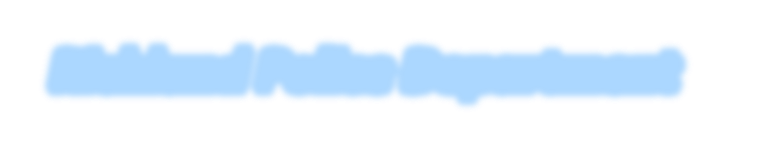 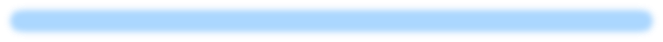 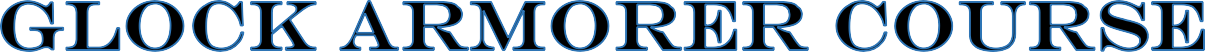 Presented by Glock, Professional, Inc.Hosted at Richland Police Firearms Range3230 Twin Bridges Road Richland, WA 99354Tuition: $250.00 (Lunch Included)Jan 6, 2022:  0800-1700Registration Link:            https://glocktraining.com/RegWizard.aspx?classid=109089Host Agency Contact: Jory Parish 509-942-7338 jparish@ci.richland.wa.usSpecial Lodging Rates:Hampton Inn Richland: https://www.hilton.com/en/book/reservation/deeplink/?&ctyhocn=PSCRLHX&corporateCode=0003297609&flexibleDates=trueHomewood Suites Richland: https://www.hilton.com/en/book/reservation/deeplink/?&ctyhocn=RLDWAHW&corporateCode=0003297609Holiday Inn Richland on the River:https://www.holidayinn.com/redirect?path=hd&brandCode=HI&localeCode=en&hotelCode=RLDGW&rateCode=IPB79&_PMID=99502056&corpNum=100238556&cn=no&viewfullsite=trueCall the front desk at: 509.946.7611Corporate code; 100238556 